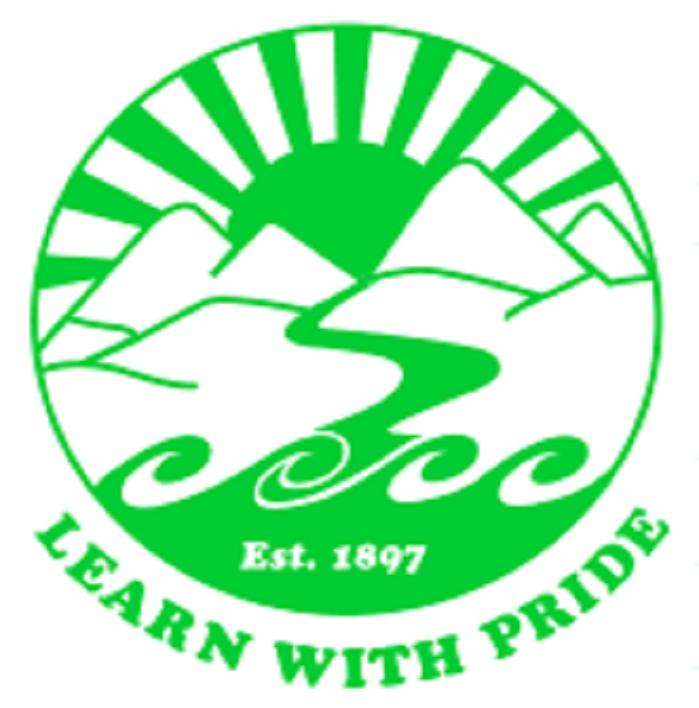 THIRD CLASSROOM APPOINTMENTIt is with great pleasure that the Board of Trustees and I have appointed Jane Tiley into the third classroom at our school from next Term.  Jane comes to us with many years of teaching and leadership experience and her skills and knowledge will be a huge asset for our school.  Jane currently teaches at St Matthews and is looking forward to being part of our team here.  Jane will be working 4 days a week in a Year 3 and 4 classroom and we are working with her in setting this room up shortly.  This is a very exciting time at our school and our continue roll growth over the last year is set to increase even more and we are hoping that this new position will be able to become fulltime in the not too distant future.  We congratulate Jane and look forward to her working with the students in our school from Term 3.SCHOOL CLOSED – Monday the 4th of June for Queens Birthday.  There will be no newsletter next Monday.RURAL KIDS PROGRAMMEThe two dates for all year 7 and 8 students this term will be on 31st of May and 28th of June at Opaki School.  A newsletter about this came home with all the respective students on Friday.RURAL KIDS CROSS COUNTRYThe day for this event this term at Tinui will be on Thursday the 7th of June.  We will be training at school this term for this important event in our annual calendar and we look forward to everyone giving 100% on the day when it arrives. Students need to make sure they have suitable footwear every day for our trainings.  Please wear your polo shirts, black shorts/ tights and your school tracksuit to keep warm.  Everyone will need to be picked up from school by 10am and there are no bus runs in the afternoon.JUNIOR FIREWISE PROGRAMMEThe Junior Room will be heading to the Masterton Fire Station on Tuesday the 5th of June.  This is part of the bi-annual Firewise programme and Mrs Stevens has sent home a separate newsletter with all the information for this trip. Children will travel to and from school as usual and will be required to wear their school uniform.A RATOI KOROWAI COURSEThe Senior Room had an amazing visit to Aratoi last Thursday.  We learnt all about the story of Te Atiu and John Jury and this was told through puppetry.  We then looked around the museum, in particular the korowai, then we helped make the collaborative korowai that students are helping make from across the Wairarapa.  The finished korowai will be donated to the Papawai Marae at the end of the year.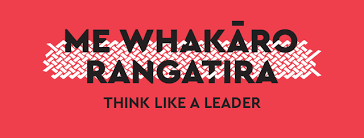 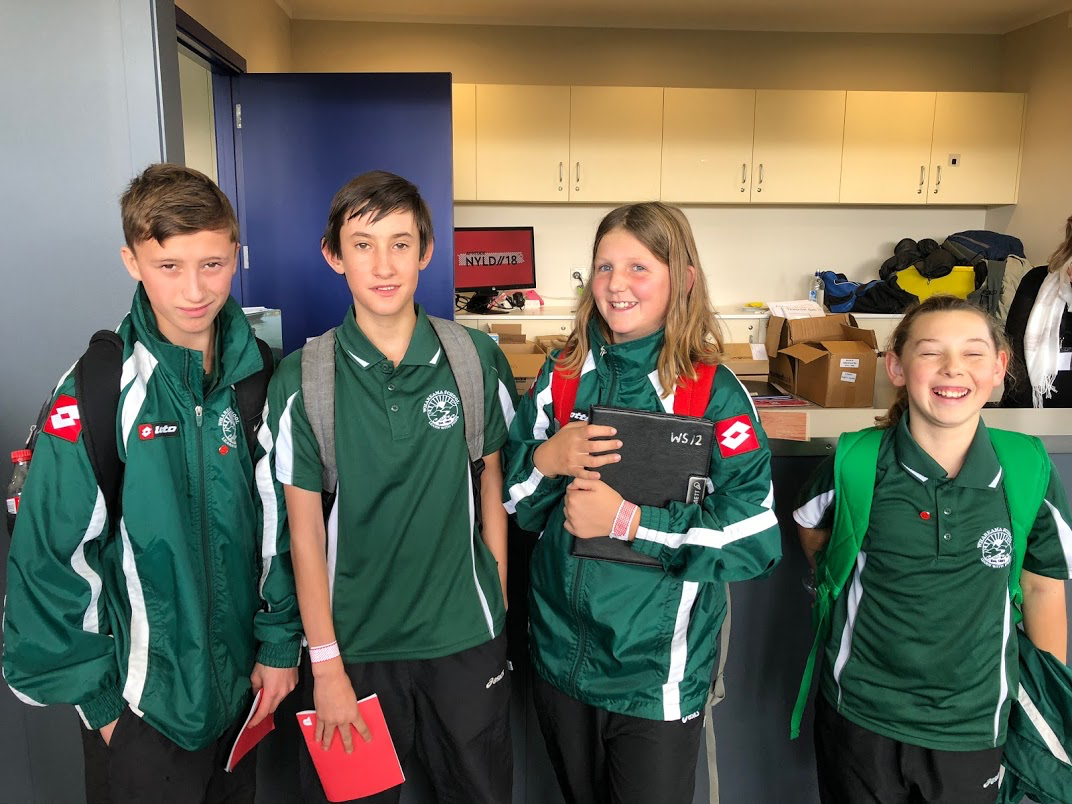 NATIONAL YOUNG LEADERS DAY 2018Mathew, Kaitlyn, Bryana and Jorrin all had a great day at the Trust Energy Centre in Palmerston North when they took part in National Young Leaders Day 2018.  The theme for the day was Think Like a Leader (me whakaro rangatira) and all the students enjoyed their day and hopefully got something out of this amazing opportunity.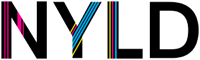 GREAT KIWI ENGLISH, MATHS AND SCIENCE COMPETITIONSThanks to all the parents who sent in entries for this and we will let you know when we will be sitting the tests once they confirm our entries for us.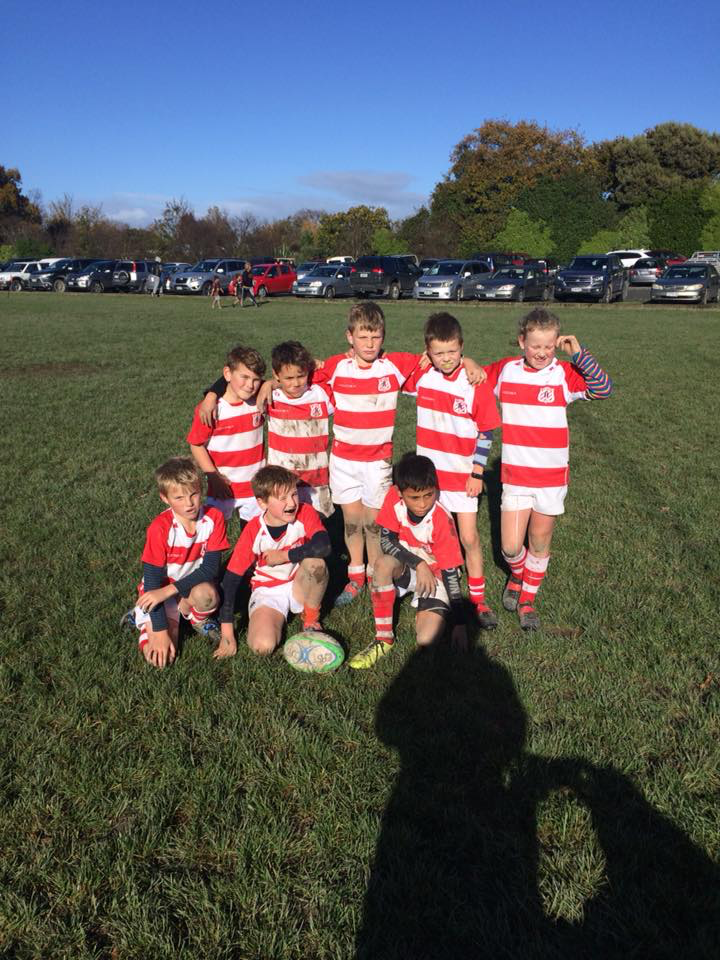 WINTER SPORTSRugby – From last week - Another successful weekend of JAB Rugby for the Coasties - both the U6 Ripper teams had a great day in Saturday, showing some great skills. The U9 tackle team had another good win 14-1 vs Marist, with all players showing great improvement and player of the day Josh Fairbrother with 3 tries.
The U11 Eke-Coast team has a win 28-12 over Martinborough/Tuhirangi.  Good to play on home grounds, a first for the team - POD: Fontyne for his best game he has played, great tackling and skillfull unloading of ball.This weekend - Great morning of JAB Rugby - U6 Ripper East coast white 8 Gladstone 4, then white vs Eketahuna a draw. Their POD Harlem and Nelson. East coast red draws against Marist aqua and Marist white. POD for them Ziggy and Luke.
U9 Tackle Team (pictured) had a good win vs a strong Gladdy team, 9 tries to 4 - again good passing between players - player of the day Logan O’Neale for good straight attacking running.Hockey – Whareama Coasties won 5 nil against Masterton Primary School. We had a great game and were all really happy with our passing. LUNCH ORDERSPlease remember lunch orders are due in by Thursday this week for this Friday’s lunch order.  SCHOOL UNIFORMSWe will hand out tracksuits to the junior room students this week and ask the seniors to keep theirs so everyone has one for cross country next week.  Please ensure your child looks after this and we will run our cross country in our new green polo shirts and black shorts/tights please. Please check your wardrobes and ring or email Diana if you still have your tracksuit as we have quite a few missing that were not handed in at the end of last year and will be struggling to give one to every student.BOT MEETINGWe are asking all interested parents to take part in this terms review in our Reporting to Parents Policy.  Please go to http://whareama.schooldocs.co.nz and our username is whareama and password is learnwithprideRegards Darren, Heather, Sandy and Diana